T ES 	MEMEMTO EQUATIONS 			   ACH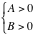 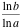 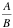 Rappels : Equations Produits/Quotients